موافقتنامهموضوع قرارداد:سازمان پژوهشگر:شماره قرارداد:تاريخ:موافقتنامهموافقتنامه حاضر همراه با اسناد و مدارك موضوع ماده 2 آن كه مجموعه اي غير قابل تفكيك مي باشد و از اين پس قرارداد ناميده مي شود، در تاريخ .................. در ................. بين ........................... به شماره ثبت ................با نمایندگی ...................... به سمت ........... كه از اين پس كارفرما ناميده مي شود، از يك سو و واحد خدمات مشاور پژوهشي دانشگاه حکیم سبزواری با نمایندگی آقای دکتر جواد حدادنیا كه از اين پس مشاور پژوهشی ناميده مي شود از سوي ديگر طبق مقررات و شرايطي كه در اسناد و مدارك اين قرارداد درج شده، منعقد مي گردد.ماده 1- موضوع قرارداد موضوع قرارداد عبارت است از: انجام طرح پژوهشی با عنوان: ..................................................كه جزئيات آن در پيوست 1 تعيين شده است.ماده2-اسناد و مداركاين قرارداد شامل اسناد و مدارك زير است:2-1-موافقتنامه حاضر2-2-شرايط عمومي2-3-پيوستها:پيوست1-شرح موضوع قراردادپيوست2-شرح خدمات طبق پيشنهاد(Prpsoal)تصويب شدهپيوست 3-مبلغ قرارداد ، روش محاسبه و نحوه پرداخت آنپيوست4-برنامه زماني كليپيوست5-شرايط خصوصيپيوست6-مشخصات افراد پژوهشگر همراه با سوابق كاري و پژوهشي2-4-اسناد تكميلي كه حين انجام خدمات ، در چارچوب قرارداد و به منظور اجراي آن به مشاور ابلاغ شده يا بين طرفين قرارداد مبادله مي شوند.2-5- مدارك و گزارشهاي تأييد شده.ماده3- مدتمدت انجام خدمات پژوهش موضوع قرارداد كه شروع و تنفيذ آن طبق ماده 2 شرايط عمومي قرارداد است، با توجه به برنامه زماني كلي (پيوست4) پيشنهادي مشاور برابر ......... ماه است.مدت ياد شده تابع تغييرات موضوع ماده 18 شرايط عمومي قرارداد خواهد بود.ماده4- مبلغ قراردادمبلغ قرارداد براي انجام خدمات برابر  ............................... ريال شامل اجزاي زير است:4-1-حق الزحمه خدمات ...................  .ريال4-2-هزينه آزمايشها و تامين مواد و مصالح و تجهيزات      ......................      ريال4-3-نحوه تعيين مبلغ قرارداد و روش پرداخت آن بر اساس دستور العمل هاي مربوط در پيوست 3 درج مي شود و هزينه مربوط به هر فصل نيز مشخص مي گردد.ماده 5 – تعهدات طرفين قرارداد5-1- مشاور متعهد است خدمات پژوهشي خود را طبق اسناد و مدارك قرارداد، در ازاي دريافت مبلغ قرارداد انجام دهد واعلام مي نمايد كه داراي توان و تشكيلات لازم براي انجام اين كار است.5-2- كارفرما متعهد به انجام وظايفي است كه در اسناد و مدارك قرارداد براي او معين شده است و نيز متعهد مي شود كه در ازاي انجام خدمات موضوع قرارداد، مبلغ قرارداد مربوط را طبق اسناد و مدارك قرارداد به مشاور پرداخت كند.ماده6- نشانينشاني كارفرما:نشاني مشاور: هر گاه يكي از طرفين قرارداد نشاني خود را تغيير دهد بايد 15 روز قبل از تاريخ تغيير، نشاني جديد خود را به طرف ديگر اعلام كند تا وقتي كه نشاني جديد به طرف ديگراعلام نشده است، مكاتبات به نشاني قبلي ارسال خواهد شد و دريافت شده تلقي مي گردد.ماده 7- تعداد نسخه هاي قرارداداين قرارداد در  8 نسخه تنظيم شده و به امضاء دو طرف قرارداد رسيده و يك نسخه از آن به مشاور ابلاغ شده است و همه نسخه هاي آن اعتبار يكسان دارند.                      نماينده كارفرما :                                                                   نماينده مشاور:                        ......................                                                                    ............................                                                                                                        ..............................................                      امضاء:                                                                              مهر و امضاء:شرايط عموميبه استناد مفاد بخشنامه شماره 1753/54-4617/105 مورخ 23/4/80، شرايط عمومي قرارداد مطابق ((شرايط عمومي همسان قراردادهاي خدمات مشاوره پژوهشي)) موضوع بخشنامه 2753-54/160-105 مورخ 24/5/79 بوده كه در جدول پيوست جلوي آن مهر و امضا گرديده و مورد توافق طرفين و بعنوان جزء لاينفك قرارداد مورد تاييد قرار گرفت.       نماينده كارفرما :                                                                                  نماينده مشاور:              ......................                                                                                ............................                                                                                                        ..............................................                      امضاء:                                                                              مهر و امضاء: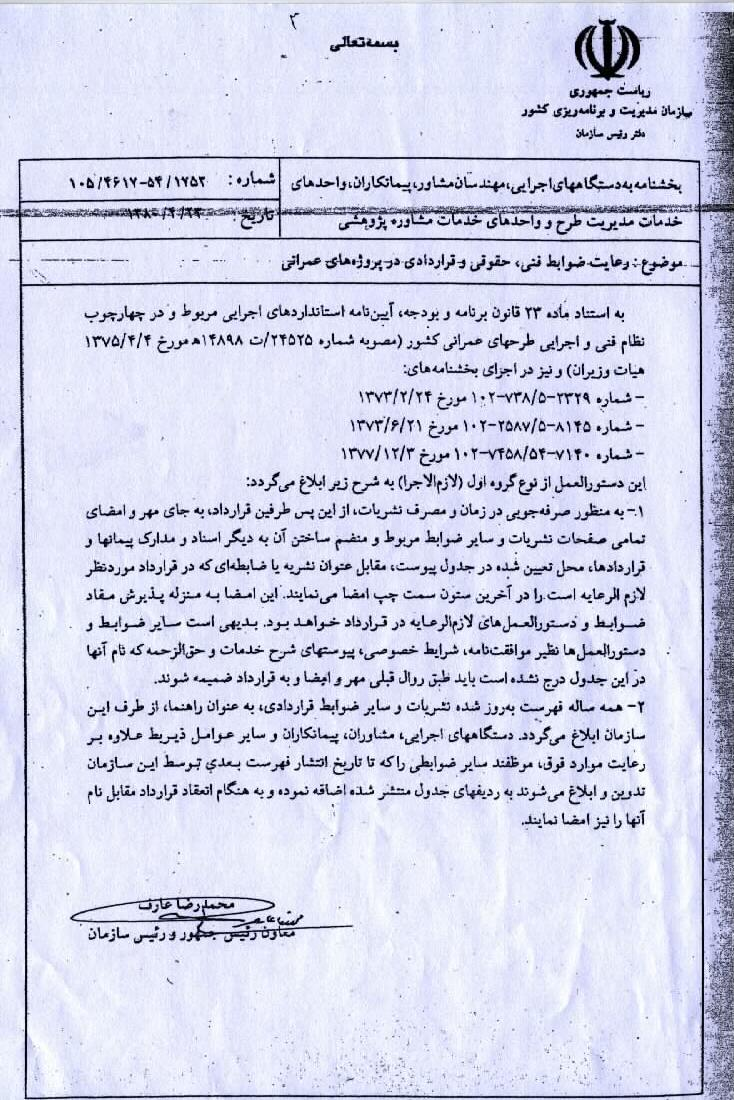 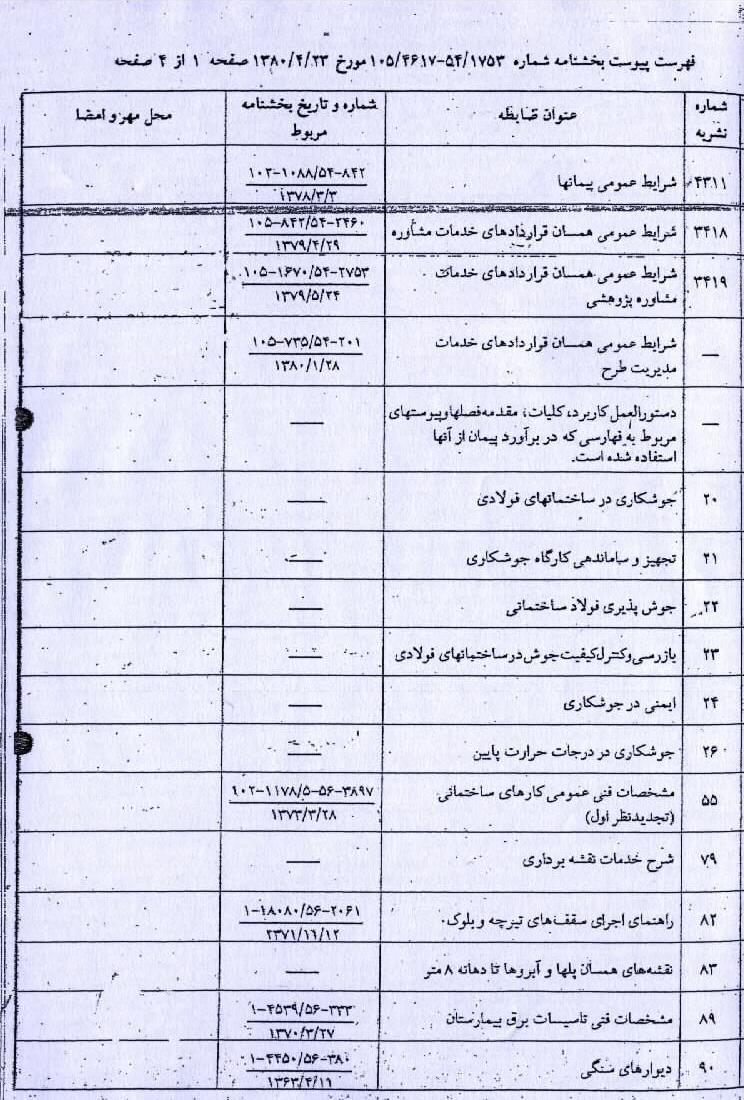 پيوست شماره 1شرح موضوع قراردادعنوان قرارداد:پيوست شماره 2شرح خدمات قرارداد                                         پيوست شماره 3مبلغ قرارداد ، روش محاسبه و نحوه پرداخت آنحق الزحمه: كل حق الزحمه موضوع اين قرارداد ......................... ريال مي باشد.نحوه پرداخت:............................................نحوه محاسبه مبلغ قرارداد:- حق الزحمه خدمات با احتساب ضريب بالاسري:                                                                   .................- هزينه آزمايشها و تامين مواد و مصالح و تجهيزات:                               ................- جمع كل مبلغ قرارداد:                                                                                          .............. ريالپيوست شماره4جدول زمانبندي و برنامه انجام كارپيوست شماره5شرايط خصوصي قراردادپیوست شماره 6مشخصات افراد پژوهشگررديفشرح فعاليتهادرصد فعاليتزمان(ماه)زمان(ماه)زمان(ماه)زمان(ماه)زمان(ماه)زمان(ماه)زمان(ماه)زمان(ماه)زمان(ماه)زمان(ماه)زمان(ماه)زمان(ماه)رديفشرح فعاليتهادرصد فعاليت123456789101112111112233344